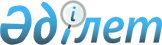 "Аңшылық шаруашылығын жүргiзу қағидаларын бекiту туралы" Қазақстан Республикасы Ауыл шаруашылығы министрінің міндетін атқарушының 2015 жылғы 29 мамырдағы № 18-2/501 бұйрығына өзгеріс енгізу туралыҚазақстан Республикасы Экология, геология және табиғи ресурстар министрінің м.а. 2022 жылғы 22 желтоқсандағы № 768 бұйрығы. Қазақстан Республикасының Әділет министрлігінде 2022 жылғы 27 желтоқсанда № 31299 болып тіркелді
      ЗҚАИ-ның ескертпесі!
      Осы бұйрықтың қолданысқа енгізілу тәртібін 4 т. қараңыз
      БҰЙЫРАМЫН:
      1. "Аңшылық шаруашылығын жүргiзу қағидаларын бекiту туралы" Қазақстан Республикасы Ауыл шаруашылығы министрінің міндетің атқарушының 2015 жылғы 29 мамырдағы № 18-2/501 бұйрығына (нормативтік құқықтық актілерді мемлекеттік тіркеу тізілімінде № 11551 болып тіркелген) мынадай өзгеріс енгізілсін:
      "көрсетілген бұйрықпен бекітілген Аңшылық шаруашылығын жүргiзу қағидасында"
      2-тармақ мынадай редакцияда жазылсын:
      "2. Аңшылық шаруашылығын, сондай-ақ балық шаруашылығы су айдындары және (немесе) учаскелерi бекiтіп беріле отырып, балық шаруашылығын жүргiзу құқығы Қазақстан Республикасының азаматтарына және Қазақстан Республикасының заңды тұлғаларына облыстың жергілікті атқарушы органының аңшылық алқаптар мен балық шаруашылығы су айдындарын және (немесе) учаскелерiн бекiтiп беру туралы шешiмiнiң, ведомствоның аумақтық бөлімшесі мен жануарлар дүниесін пайдаланушы арасында жасалатын аңшылық және балық шаруашылықтарын жүргiзу шартының негiзiнде берiледi.
      Атқарушы органның аңшылық алқаптарды бекiтiп беру туралы шешiмi конкурстық комиссияның аңшылық алқаптарды бекiтiп беру жөнiндегi шешiмiне негiзделеді.".
      2. Қазақстан Республикасы Экология, геология және табиғи ресурстар министрлігінің Орман шаруашылығы және жануарлар дүниесі комитеті заңнамада белгіленген тәртіппен:
      1) осы бұйрықтың Қазақстан Республикасы Әділет министрлігінде мемлекеттік тіркелуін;
      2) осы бұйрық ресми жарияланғаннан кейін оның Қазақстан Республикасы Экология, геология және табиғи ресурстар министрлігінің интернет-ресурсында орналастырылуын қамтамасыз етсін.
      3. Осы бұйрықтың орындалуын бақылау жетекшілік ететін Қазақстан Республикасының Экология, геология және табиғи ресурстар вице-министріне жүктелсін.
      4. Осы бұйрық алғашқы ресми жарияланған күнінен кейін күнтізбелік алпыс күн өткен соң қолданысқа енгізіледі.
					© 2012. Қазақстан Республикасы Әділет министрлігінің «Қазақстан Республикасының Заңнама және құқықтық ақпарат институты» ШЖҚ РМК
				
      Қазақстан Республикасы Экология, геология және табиғи ресурстар министрінің м.а.

С. Мукатаев
